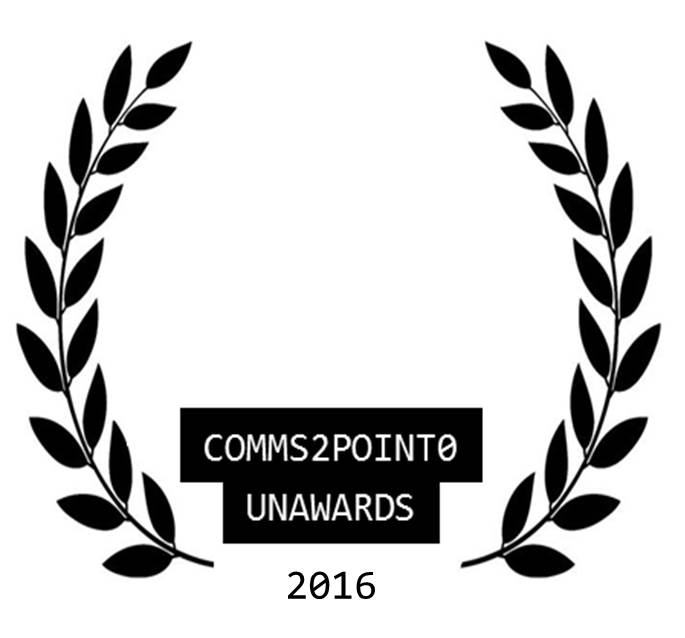 #UnAwards16 ENTRY // NOMINATION FORM

Please complete this entry form and email it to XX by YY 2016.You are able to send one piece of supporting information to help with your entry (but please only send one as our judges will not be able to look at any more than this) Thanks.your nameyour email address
your organisational @twitter

your personal @twitter [optional]
category enteredname of organisation/team/individual being entered/nominated
name of entry

date project delivered [to / from]
campaign/project budget
brief description of objectives
brief outline of strategy/plan
what did you deliver and how did you measure it?
what were the outcomes/benefits?
tell us why you should win 
[in no more than 100 words]
